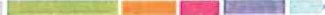 мои финансы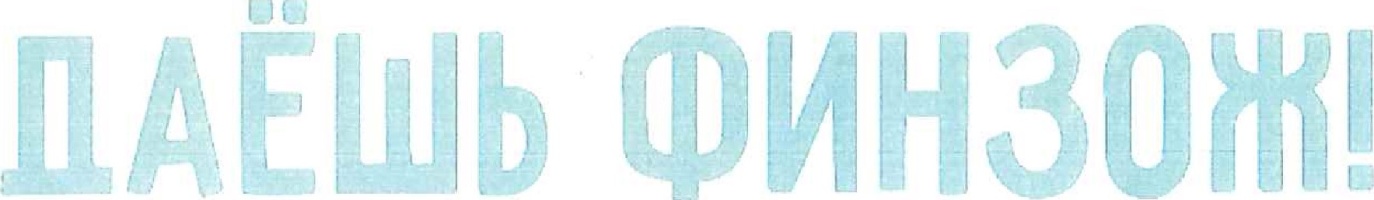 ФИНЗОЖ ЭКСПЕРТ – ТЕЛЕГРАМ-КАНАЛ ДЛЯ ВСЕХ,КТО ЗАБОТИТСЯ О СВОЕМ ФИНАНСОВОМ ЗДОРОВЬЕ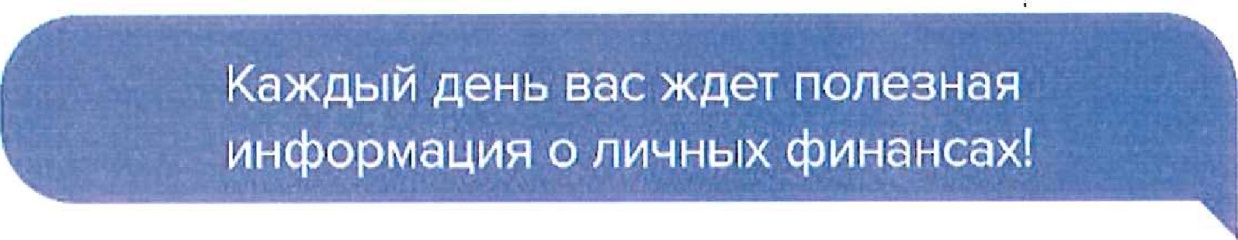 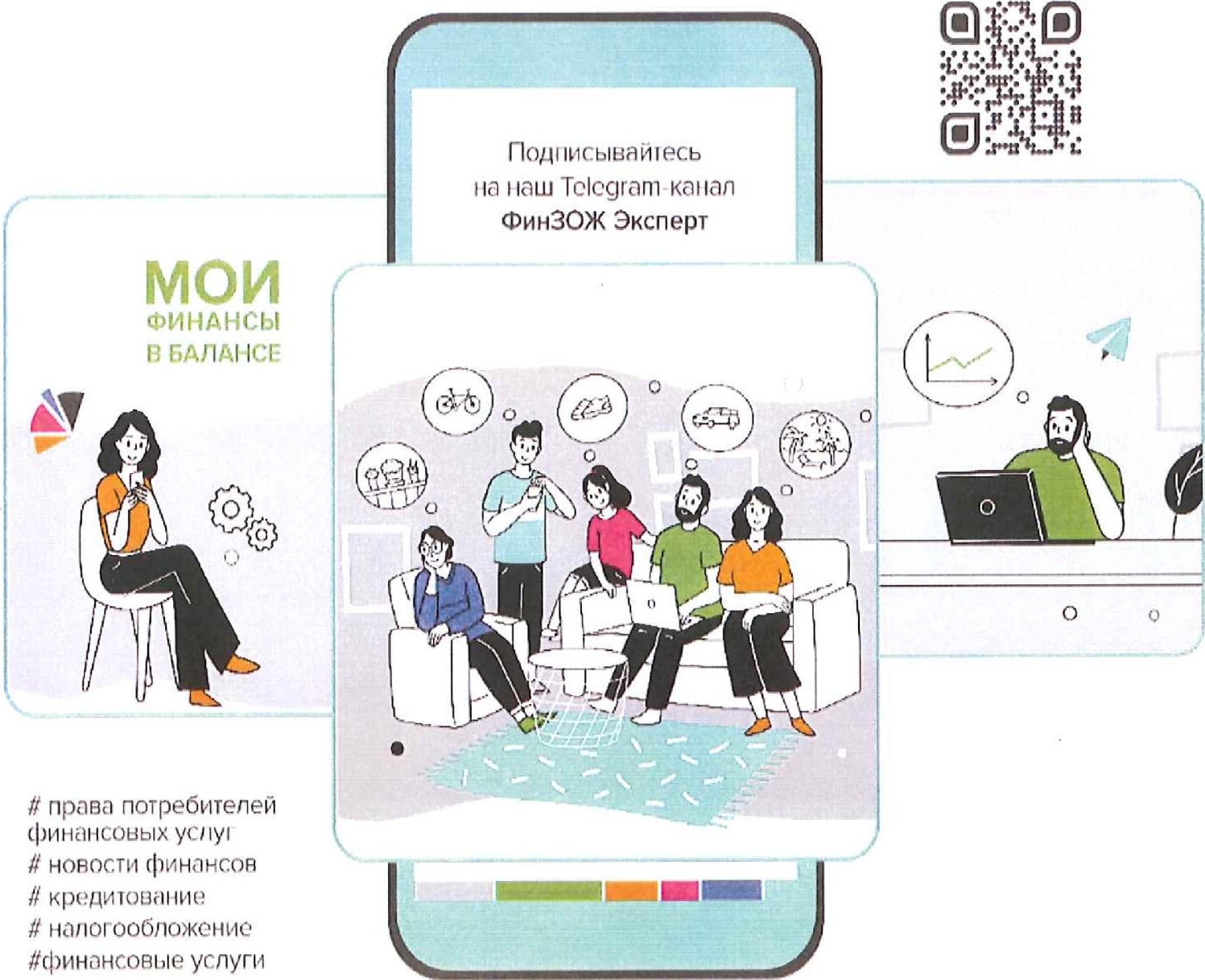 моифинансы.рф